Publicado en  el 14/10/2016 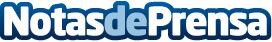 6 ideas para recrear el estilo nórdicoEl estilo nórdico es el estilo decorativo de moda.  Se ha visto cientos de veces en revistas especializadas en decoración, en los catálogos de firmas como Ikea, en las casas de los famosos y cada vez más está entrando en todos los hogares. Datos de contacto:Nota de prensa publicada en: https://www.notasdeprensa.es/6-ideas-para-recrear-el-estilo-nordico Categorias: Fotografía Interiorismo Construcción y Materiales http://www.notasdeprensa.es